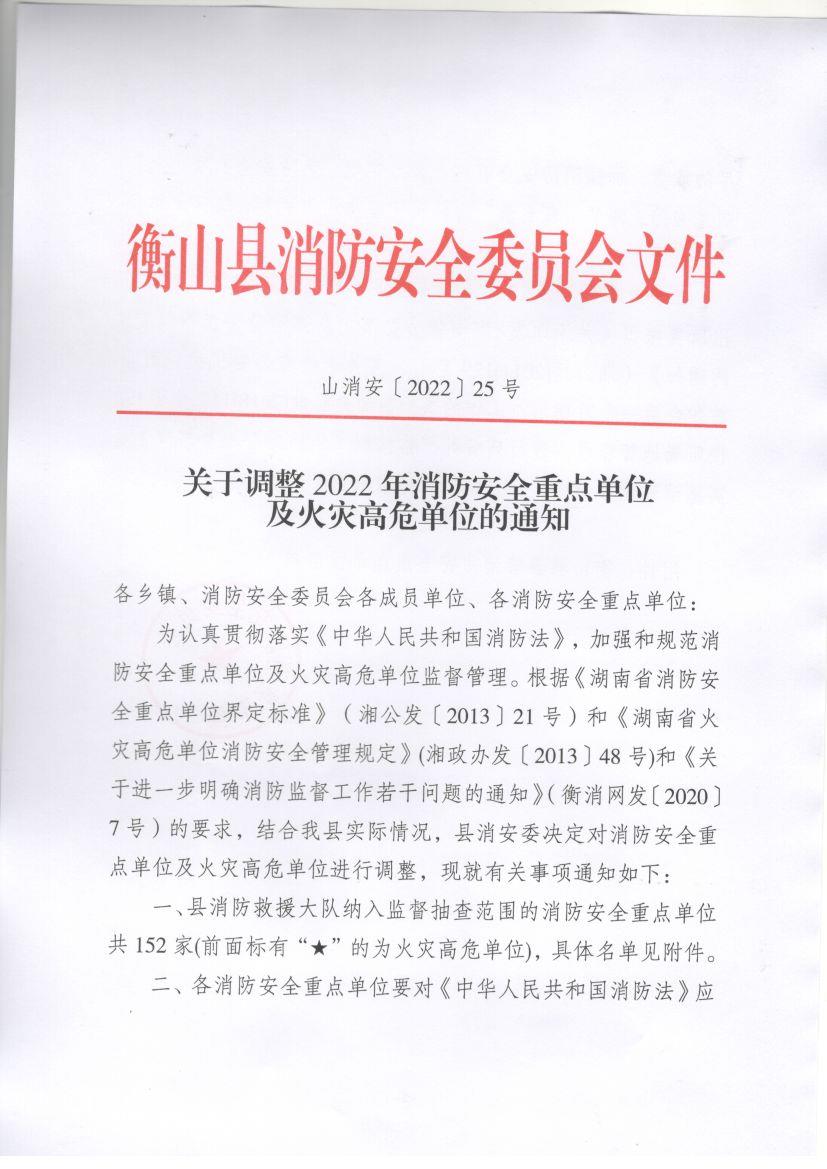 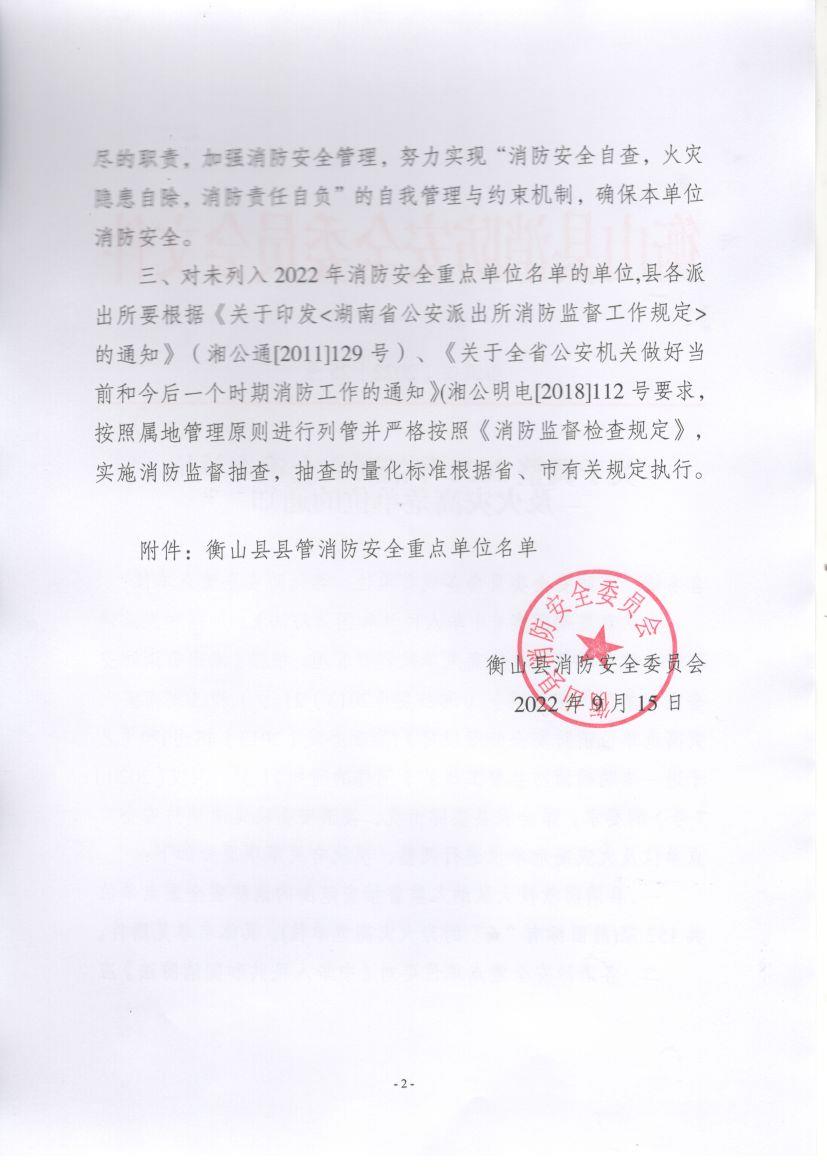 附件：衡山县县管消防安全重点单位名单一、国家机关类（4个）中共衡山县委机关大楼（含县委、县人大、县政协）（衡山县开云镇人民广场内）衡山县人民政府机关（衡山县解放南路）衡山县人民法院（衡山县人民西路158号）衡山县人民检察院（衡山县人民西路13号）二、广播、电视和邮政、通信枢纽类（4个）衡山县融媒体中心（衡山县人民东路239号）中国电信股份有限公司衡山分公司（衡山县人民西路148号）中国邮政集团公司湖南省衡山县分公司（衡山县解放北路86号）中国移动湖南公司衡山分公司 （衡山县人民西路148号）三、公众聚集场所类（25个）湖南四海神龙实业集团有限公司神龙盈佳大酒店（衡山县衡山大道与工业大道交汇处）衡山麓园大酒店有限公司（衡山县衡山大道旁）衡山县荣华酒店有限公司（湖南省衡山县开云镇衡山大道819号）衡阳市熙悦酒店管理有限公司（湖南省衡山县开云镇人民东路60号）衡山凯欣主题大酒店（湖南省衡阳市衡山县衡山大道699-709号）衡山盛豪时代广场（湖南省盛豪文化传媒有限公司衡山盛豪文化健康产业部、湖南省盛豪文化传媒有限公司衡山盛豪餐饮部、湖南省盛豪文化传媒有限公司衡山盛豪超市）（衡山县衡山大道盛豪世纪城）衡山创品置业有限公司（湖南省衡山县开云镇工业大道黄花工业小区）衡山县歌之王娱乐城（衡山县开云镇人民东路32号三层）衡山县七号公馆（衡山县开云镇滨江南路50号1栋）衡阳兰桂坊娱乐有限公司衡山分公司（衡山县衡洲国际三楼）衡山顺翔影业有限公司（衡山县沿江路东美影城）衡山都市风采足浴城（衡山县衡山大道盛豪世纪城2栋113号店）衡山县九福祥超市两路口店（衡山县人民西路两路口）衡山县九福祥百货商行（衡山县解放北路）衡阳步步高商业连锁有限责任公司衡山店（衡山县人民中路）衡山县瓯利德服饰广场（衡山县人民路与解放路交汇处）衡山有福气康复养老中心(衡山县福利院)（湖南省衡山县开云镇交通村4组）衡山县和诚衣库服装批发城（衡山县开云镇人民东路32号）衡山县有福气紫巾老年公寓（衡山县开云镇紫巾社区五组）衡山县开云镇有福气养老院（衡山县开云镇大塘村）衡山县康福长寿养老院（衡山县开云镇九龙村桐木组）衡山县岭坡乡敬老院（衡山县岭坡乡云桥村大丰）衡山县长江镇敬老院（衡山县长江镇侨兴村五组）衡山西站（衡阳市衡山县开云镇）衡山体育馆（衡山县黄花新城区）四、医院和寄宿制的学校类（54个）衡山县人民医院（衡山县白石巷7号）衡山县中医医院（衡山县黄花坪）衡山县妇幼保健院（衡山县开云镇解放北路55号）衡山一德医院有限公司(衡山县开云镇师古村团结组金水湾1号楼)衡山县普济康复医院(衡山县开云镇麇城路139号)衡山县第三人民医院（衡山县新桥镇中心卫生院）（衡山县新桥镇群英社区下阶组） 衡山县第二人民医院（衡山县白果中心医院）（衡山县白果镇楚南东路65号）衡山县骨伤科医院（衡山县沙泉社区）衡山县悦弘精神病医院（衡山县永和乡新场市）衡山安心精神康养医院（衡山县店门镇石门社区大屋组）衡山县第二中学（衡山县解放北路177号）衡山县职业中等专业学校（衡山县开云镇交通村二组）衡山县博雅艺术学校(衡山县先农花园青云中路188号)衡山县实验中学(衡山县解放北路180号)衡山县星源学校(衡山县开云镇金龙村)衡山县迪星学校(开云镇金龙村)衡山县第四中学（衡山县白果镇）衡山县科技中等专业学校（衡山县开云镇麇城路468号黄金园内）衡山县白果镇大地中学（衡山县白果镇）衡山县白果镇长青中学（衡山县白果镇）衡山县贯塘九年一贯制学校（衡山县贯塘乡）衡山县贯塘中学（衡山县贯塘乡）衡山县开云镇中心学校（衡山县开云镇师古乡）衡山县沙泉中学（衡山县开云镇）衡山县金龙中学（衡山县开云镇）衡山县开云镇中心完小（衡山县开云镇师古乡）衡山县沙泉完小（衡山县开云镇）衡山县宋桥学校（衡山县开云镇）衡山县跃进学校（衡山县开云镇）衡山县江东中学（衡山县江东乡）衡山县江东完小（衡山县江东乡）衡山县贺家九年一贯制学校（衡山县萱洲镇）衡山县萱洲中学（衡山县萱洲镇）衡山县糖铺中学（衡山县萱洲镇）衡山县东湖中学（衡山县东湖镇）衡山县马迹中学（衡山县东湖镇）衡山县白云中学（衡山县福田铺乡）衡山县福田中心学校（衡山县福田铺乡）衡山县祝融完小（衡山县店门镇）衡山县店门完小（衡山县店门镇）衡山县祝融中学（衡山县店门镇）衡山县店门中学（衡山县店门镇）衡山县岭坡九年制学校（衡山县岭坡乡）衡山县望峰九年制学校（衡山县岭坡乡）衡山县群英中学（衡山县新桥镇）衡山县贯底九年一贯制学校 （衡山县新桥镇）衡山县长江镇中心学校（衡山县长江镇）衡山县永和新场市九年一贯制学校（衡山县永和乡）衡阳市南岳文武学校（衡山县开云镇八里坪和平组）衡山县长江文武学校 （衡山县长江镇孝心村）衡山县辉艳贝贝幼儿园（衡山县开云镇义安路）衡山县新世纪幼儿园（衡山县盛豪世纪城）衡山县机关幼儿园（衡山县开云镇开云西路豆牙菜巷）衡山县文峰幼儿园（衡山县开云镇紫金水岸小区）五、易燃易爆化学危险品的生产、充装、储存、供应、销售单位类（47个）中石化中心加油站	(衡岳路与107国道交汇处)中石化衡山大道加油站	(衡山县衡山大道629号)中石化衡岳加油站（衡山师古镇107国道旁）中石化开云加油站（衡山县开云南路1号）中石化衡山县黄花坪加油站（衡山县开云镇金龙村）中石化衡山县白果加油站（衡山县白果镇桐梓村）中石化衡山县乌石铺加油站（衡山县师古乡青峰村）中石化衡山县福田加油站（衡山县福田乡）中石化杨林加油站（衡山县新桥镇）衡山县腾龙加油站（衡山县东湖镇）中石化衡山县店门加油站（衡山县店门镇胜利村）中石化新场市加油站（衡山县新场市）中石油衡山县金龙加油站（衡山县开云镇金龙村）中石油中衡加油站（衡山县开云镇107国道旁）中石油衡山师古加油站（衡山县师古乡）衡山县兴旺加油站（衡山县师古村团结组）衡山县利民加油站（衡山县白果镇岳北村）衡山县新桥平安加油站（衡山县新桥镇先峰村）衡山县岭坡城前加油站（衡山县岭坡乡城前村4组）衡山县马迹加油站（衡山县马迹镇塘湾村）衡山县永和加油站（衡山县永和乡）衡山县白果金龙加油站（衡山县白果镇金龙村）衡山县顺达加油点（衡山县东湖镇）衡山县宋桥桂花加油站（衡山县沙泉乡桂花村）衡山县望岳加油站（衡山县东湖镇杉木桥村）衡山县贯塘乡加油站（衡山县贯塘乡北正街26号）衡山县长盛加油站（衡山县东湖镇坪田村）衡山贯底福美加油站（衡山县新桥镇永济村）衡山县贺家顺民加油站（衡山县萱洲镇贺家社区上月组）衡山县新联加油站（衡山县长江镇孝新村107国道）衡山县长江林场加油站（衡山县长江镇林场村）衡山县中石油昆仑燃气有限公司（衡山县开云镇麇城路252号）衡山县创兴液化气有限公司（衡山县开云镇衡岳路）衡山县联盛液化气站（衡山县白果镇）衡山县文定气体有限公司（衡山县工业园区朝阳路）衡山金安液化气有限公司（衡山县东湖镇长牌村芝春组）衡山县连心加油站（衡山县开云镇两路口社区）衡山县望丰加油站（衡山县望峰乡望峰村一组）衡山县腾达烟花爆竹批发有限公司（衡山县永和乡龙凤村谭家湾组）衡山县德顺烟花爆竹有限公司（衡山县永和乡龙凤村幸福组）衡山县益兴民爆器材有限公司仓库（衡山县岭坡乡龙潭村）衡山县店门中联同程加油站（衡山县店门镇石门社区新屋组）衡山县新桥镇正升加油站（衡山县新桥镇仙鹅村团结组）衡山县金龙敏鑫加油站（衡山县开云镇金溪社区六组）衡山县海湾加油站（衡山县开云镇衡山大道延伸东侧）衡山县贺家金邻加油站（衡山县萱洲镇贺家社区）衡山县东湖元山加油站（湖南省衡山县东湖镇杉木桥村神皇山组）六、劳动密集型生产、加工企业类（3个）衡山卓盈服装有限公司（衡山县开云镇金龙工业园）衡阳冠力塑胶有限公司（衡山县经济开发区）衡阳丰泰鞋业有限公司（衡山县金龙工业园）七、物质仓库和堆场类（3个）衡山县黄花坪粮食收储有限公司（衡山县开云镇交通村8组）衡山岳北粮食收储有限公司（衡山县白果镇岳北村）衡山新金龙纸业有限公司（衡山县开云镇金龙村工业园01栋）八、电网经营企业类（1个）国网湖南省电力公司衡山县供电分公司（衡山县衡山大道1号）九、档案馆及具有火灾危险性的文物保护单位类（11个）衡山县档案局（衡山县开云镇工业南路西）衡山县农民运动纪念馆（衡山县沿江路）衡山县唐群英故居（唐群英陈列馆）（衡山县新桥镇）衡山县东湖镇文立正故居（衡山县东湖镇天柱村）湖南衡山岳北农工会旧址(衡山县白果镇)刘锦公祠(衡山县萱洲镇)白果广公家庙（衡山县白果镇）柏树保家楼（衡山县店门镇）将军庙（衡山县开云镇解放南路）陈氏宗祠（衡山县开云镇解放南路242号）三霞李氏宗祠（衡山县白果镇）